Year Four 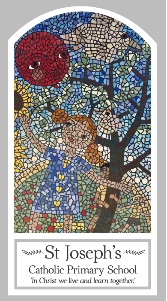 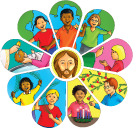 Lent/Easter – GivingTopic 6: Self DisciplineKey WordsKey WordsWordDefinitionself-discipline effortPenancecontritionLentEaster ResurrectionfastingAlms givingpotential		Big QuestionIs self-discipline important in life?My first thoughts:What will I learn?To ask and respond to questions about their own and others’ experiences of being self-disciplined. To ask questions about what they and others wonder about how people can reach their full potential and realise that some of these questions are not easy to answer. To retell some of the religious stories of holy thursday, good friday and easter. To use religious vocabulary to describe some religious actions and symbols of lent and holy week. To describe some ways in which christians try to be self-disciplined in lent.To make links to show how feeling and beliefs affect their self-discipline and that of others. To compare their own and other people’s ideas about questions concerning the need for self-discipline and realise that some of these questions are difficult to answer. To make links between religious stories of holy thursday, good friday and easter and christian beliefs. To use a developing religious vocabulary to give reasons for religious actions and symbols connected to lent and holy week. To give reasons why christians try to be self-disciplined in lent. 